Демоверсия итоговой контрольной работы по информатике в 7 классе.Вариант 1.Часть 1. Задания с выбором ответа.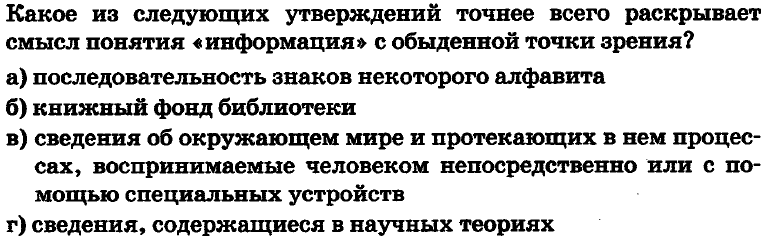 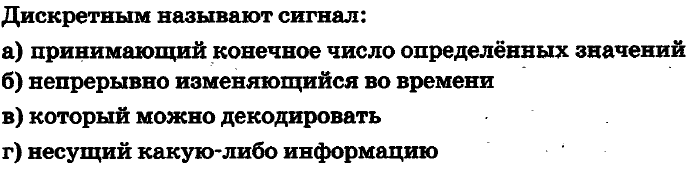 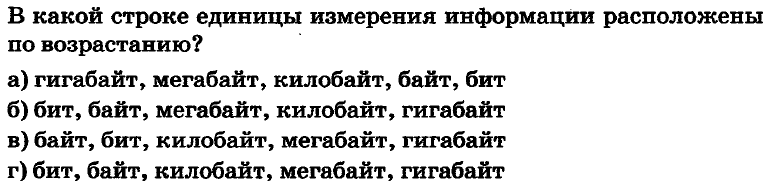 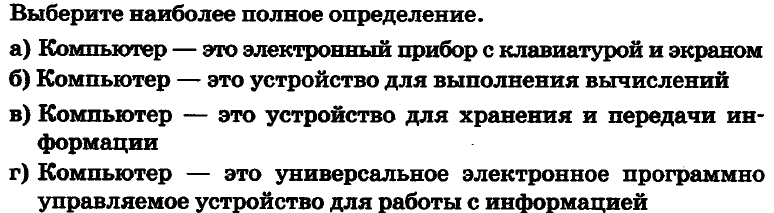 5.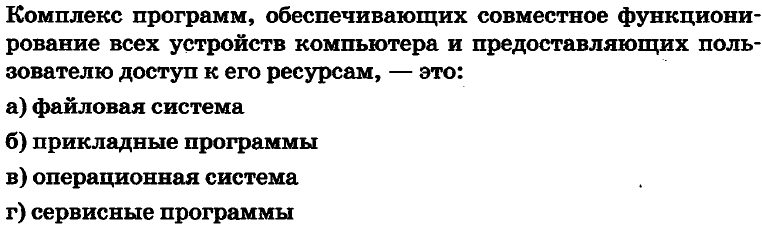 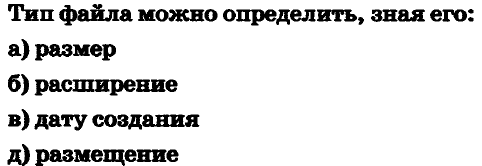 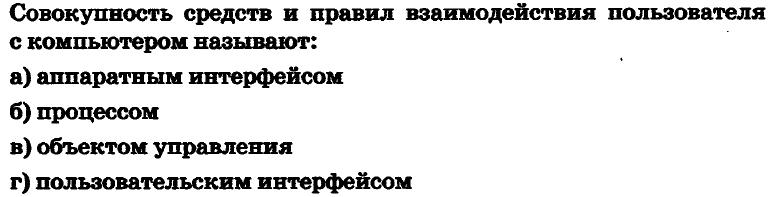 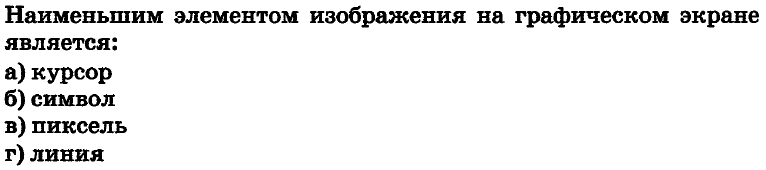 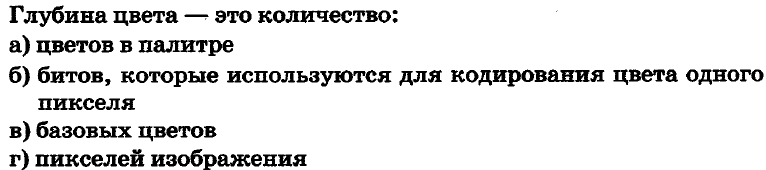 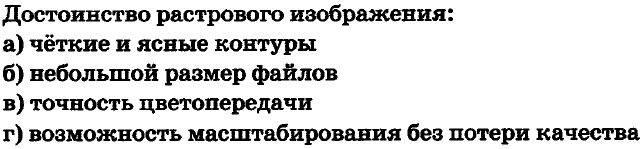 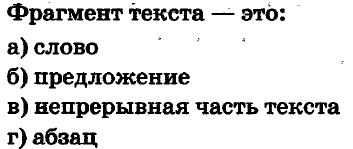 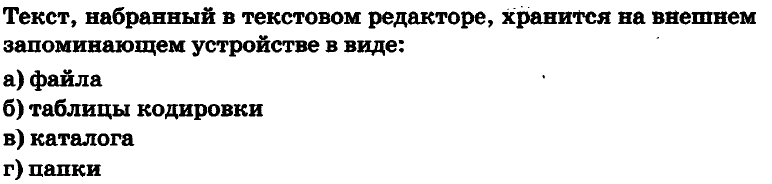 Часть 2. Задания с полной записью решения. Преобразуй единицу измерения информации40960 бит = ____________ Кбайт.Используя кодовую таблицу, определите, какой набор букв закодирован строкой11101000010 Имеется текст, объем которого 20 килобайт. На каждой странице 40 строк по 64 символа. Текст закодирован в кодировке Юникод ( 16 бит на 1 символ). Определить количество страниц в тексте.Файл «Самостоятельная работа.doc» храниться на диске C: в каталоге  «7 класс», который вложен в каталог  «Опрос». Запиши полное имя файла «Самостоятельная работа.doc». Размер картинки с 16-ти цветной палитрой , равен 150 х 40 пикселей. Эта картинка передается по некоторому каналу связи за 5 секунд. Определите скорость передачи данных по этому каналу.Каждое задание 1 части оцениваются  1 балломКаждое задание1 части оцениваются  2 балламиВсего количество набранных баллов -22Критерии оценивания:«3» за 11-14 баллов; (50%)«4»  за 15-18 баллов; (70%)«5» за 19-22 верно выполненных заданий (90%)АБВГД00010110101